Прием документов: с 20 июня 2018 г.Сроки проведения вступительных испытаний:  15-16  августа.Зачисление: 23  августа 2018 г. Ответственный секретарь: Башинова Мария Гармаевна, 89242966577Технический секретарь: Богиня Валентина Андреевна,   89245167150WWWaginskpk.ru-ПРОФОРИЕНТАЦИЯ ШКОЛЬНИКА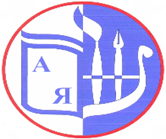 ИНФОРМАЦИЯ ДЛЯ ПОСТУПАЮЩИХВ  ГОСУДАРСТВЕННОЕ АВТОНОМНОЕ ПРОФЕССИОНАЛЬНОЕ ОБРАЗОВАТЕЛЬНОЕ УЧРЕЖДЕНИЕ  «АГИНСКИЙ ПЕДАГОГИЧЕСКИЙ КОЛЛЕДЖ ИМ. БАЗАРА РИНЧИНО»ИНФОРМАЦИЯ ДЛЯ ПОСТУПАЮЩИХВ  ГОСУДАРСТВЕННОЕ АВТОНОМНОЕ ПРОФЕССИОНАЛЬНОЕ ОБРАЗОВАТЕЛЬНОЕ УЧРЕЖДЕНИЕ  «АГИНСКИЙ ПЕДАГОГИЧЕСКИЙ КОЛЛЕДЖ ИМ. БАЗАРА РИНЧИНО»ИНФОРМАЦИЯ ДЛЯ ПОСТУПАЮЩИХВ  ГОСУДАРСТВЕННОЕ АВТОНОМНОЕ ПРОФЕССИОНАЛЬНОЕ ОБРАЗОВАТЕЛЬНОЕ УЧРЕЖДЕНИЕ  «АГИНСКИЙ ПЕДАГОГИЧЕСКИЙ КОЛЛЕДЖ ИМ. БАЗАРА РИНЧИНО»ИНФОРМАЦИЯ ДЛЯ ПОСТУПАЮЩИХВ  ГОСУДАРСТВЕННОЕ АВТОНОМНОЕ ПРОФЕССИОНАЛЬНОЕ ОБРАЗОВАТЕЛЬНОЕ УЧРЕЖДЕНИЕ  «АГИНСКИЙ ПЕДАГОГИЧЕСКИЙ КОЛЛЕДЖ ИМ. БАЗАРА РИНЧИНО»ИНФОРМАЦИЯ ДЛЯ ПОСТУПАЮЩИХВ  ГОСУДАРСТВЕННОЕ АВТОНОМНОЕ ПРОФЕССИОНАЛЬНОЕ ОБРАЗОВАТЕЛЬНОЕ УЧРЕЖДЕНИЕ  «АГИНСКИЙ ПЕДАГОГИЧЕСКИЙ КОЛЛЕДЖ ИМ. БАЗАРА РИНЧИНО»ИНФОРМАЦИЯ ДЛЯ ПОСТУПАЮЩИХВ  ГОСУДАРСТВЕННОЕ АВТОНОМНОЕ ПРОФЕССИОНАЛЬНОЕ ОБРАЗОВАТЕЛЬНОЕ УЧРЕЖДЕНИЕ  «АГИНСКИЙ ПЕДАГОГИЧЕСКИЙ КОЛЛЕДЖ ИМ. БАЗАРА РИНЧИНО»ИНФОРМАЦИЯ ДЛЯ ПОСТУПАЮЩИХВ  ГОСУДАРСТВЕННОЕ АВТОНОМНОЕ ПРОФЕССИОНАЛЬНОЕ ОБРАЗОВАТЕЛЬНОЕ УЧРЕЖДЕНИЕ  «АГИНСКИЙ ПЕДАГОГИЧЕСКИЙ КОЛЛЕДЖ ИМ. БАЗАРА РИНЧИНО»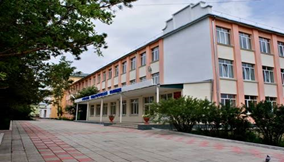 Наименование специальности Форма обученияПлан набораУровень образованияВступительные испытанияКвалификация Сроки обученияУсловия приёмаДокументы для поступления44.02.01Дошкольное образованиеОчная 259 классовСобеседование Воспитатель детей дошкольного возраста 3 года 10 месяцевОснова обучения-бюджетная Документ об образовании, медсправка 086У,фото 3/4 -6 шт., копии паспорта, СНИЛС, ИНН, сертификата о прививках.Сироты  дополнительно предоставляют  документы, подтверждающие сиротство, характеристику с места учебы. Юноши- копиюсвидетельства о рождении44.02.02Преподавание в начальных классахОчная259 классовСобеседование Учитель начальных классов2 года 10 месяцевОснова обучения-бюджетная Документ об образовании, медсправка 086У,фото 3/4 -6 шт., копии паспорта, СНИЛС, ИНН, сертификата о прививках.Сироты  дополнительно предоставляют  документы, подтверждающие сиротство, характеристику с места учебы. Юноши- копиюсвидетельства о рождении44.02.02Преподавание в начальных классахОчная2511 классовСобеседование Учитель начальных классов2 года 10 месяцевОснова обучения-бюджетная Документ об образовании, медсправка 086У,фото 3/4 -6 шт., копии паспорта, СНИЛС, ИНН, сертификата о прививках.Сироты  дополнительно предоставляют  документы, подтверждающие сиротство, характеристику с места учебы. Юноши- копиюсвидетельства о рождении49.02.01Физическая культураОчная259 классовПрактические испытанияУчитель физической культуры/ Педагог по физической культуре и спорту3 года 10 месяцевОснова обучения-бюджетная Документ об образовании, медсправка 086У,фото 3/4 -6 шт., копии паспорта, СНИЛС, ИНН, сертификата о прививках.Сироты  дополнительно предоставляют  документы, подтверждающие сиротство, характеристику с места учебы. Юноши- копиюсвидетельства о рождении40.02.01Право и организация социального обеспеченияОчная1511 классовСобеседование Юрист1 год10 месяцев25 000 р.в год Документ об образовании, медсправка 086У,фото 3/4 -6 шт., копии паспорта, СНИЛС, ИНН, сертификата о прививках.Сироты  дополнительно предоставляют  документы, подтверждающие сиротство, характеристику с места учебы. Юноши- копиюсвидетельства о рождении38.02.01Экономика и бухгалтерский учетОчная1511 классовСобеседование Бухгалтер1 год10 месяцев25 000 р.в год Документ об образовании, медсправка 086У,фото 3/4 -6 шт., копии паспорта, СНИЛС, ИНН, сертификата о прививках.Сироты  дополнительно предоставляют  документы, подтверждающие сиротство, характеристику с места учебы. Юноши- копиюсвидетельства о рождении44.02.01Дошкольное образованиеЗаочная 1511 классовНПО СПОСобеседованиеВоспитатель детей дошкольного возраста 2 года 10 месяцев18 000 р.в годКопии аттестата (диплома), паспорта, ИНН, СНИЛС.Фото 3/4 -4 шт.Работающие по специальности-копию трудовой книжки.Изменившие фамилию - копию документа из ЗАГСа44.02.02Преподавание в начальных классахЗаочная1511 классовНПО СПОСобеседованиеУчитель начальных классов2 года 10 месяцев18 000 р.в годКопии аттестата (диплома), паспорта, ИНН, СНИЛС.Фото 3/4 -4 шт.Работающие по специальности-копию трудовой книжки.Изменившие фамилию - копию документа из ЗАГСа49.02.01Физическая культураЗаочная1511 классовНПО СПОСобеседованиеУчитель физической культуры/ Педагог по физической культуре и спорту2 года 10 месяцев18 000 р.в годКопии аттестата (диплома), паспорта, ИНН, СНИЛС.Фото 3/4 -4 шт.Работающие по специальности-копию трудовой книжки.Изменившие фамилию - копию документа из ЗАГСа40.02.01Право и организация социального обеспеченияЗаочная1511 классовНПО СПОСобеседованиеЮрист 2 года 10 месяцев18 000 р.в годКопии аттестата (диплома), паспорта, ИНН, СНИЛС.Фото 3/4 -4 шт.Работающие по специальности-копию трудовой книжки.Изменившие фамилию - копию документа из ЗАГСа